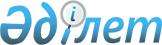 Шектеу іс-шараларын тоқтату және Павлодар облысы Железин ауданы Прииртышск ауылдық округі әкімінің 2021 жылғы 31 мамырдағы "Шектеу іс-шараларын белгілеу туралы" №8 шешімінің күші жойылды деп тану туралыПавлодар облысы Железин ауданы Прииртышск ауылдық округі әкімінің 2021 жылғы 22 қыркүйектегі № 11 шешімі. Қазақстан Республикасының Әділет министрлігінде 2021 жылғы 24 қыркүйекте № 24497 болып тіркелді
      Қазақстан Республикасының "Қазақстан Республикасындағы жергілікті мемлекеттік басқару және өзін-өзі басқару туралы" Заңының 35-бабы 2-тармағына, Қазақстан Республикасының "Құқықтық актілер туралы" Заңының 27-бабы 1- тармағына, Қазақстан Республикасының "Ветеринария туралы" Заңының 10-1-бабы  8) тармақшасына сәйкес және Железин ауданының бас мемлекеттік ветеринариялық-санитариялық инспекторының міндетін атқарушының 2021 жылғы 03 тамыздағы № 1-13/341 ұсынысы негізінде, ШЕШТІМ:
      1. Железин ауданы Прииртышск ауылдық округінің Урлітүб ауылының "Урлютюб" шаруа қожалығы аумағында құтыру ауруын жою жөніндегі ветеринариялық іс-шаралардың жүргізілуіне байланысты, белгіленген шектеу іс-шаралары тоқтатылсын.
      2. Павлодар облысы Железин ауданы Прииртышск ауылдық округі әкімінің 2021 жылғы 31 мамырдағы "Шектеу іс-шараларын белгілеу туралы" № 2 шешімінің (Нормативтік құқықтық актілерді мемлекеттік тіркеу тізілімінде № 22912 болып тіркелген) күші жойылды деп танылсын.
      3. Осы шешімнің орындалуын бақылауды өзіме қалдырамын.
      4. Осы шешім оның алғашқы ресми жарияланған күнінен бастап қолданысқа енгізіледі.
					© 2012. Қазақстан Республикасы Әділет министрлігінің «Қазақстан Республикасының Заңнама және құқықтық ақпарат институты» ШЖҚ РМК
				
      Прииртышск ауылдық округінің әкімі 

К. Баужанов
